令和5年2月18日単位子ども会代表者ソフトボールチーム代表者バレーボールチーム代表者　各位松阪市子ども会連合会会長　西村友志令和5年度松子連通常総会について　平素は子ども会活動の上に御丹誠賜り誠にありがとうございます。さて掲題の「令和5年度松子連通常総会」ですが、諸々の日程的都合により例年の時期に総会を開催することが困難な為、書面にての審議・表決が適切であるとの判断を致しました。つきましては、総会事項書及び書面表決書を5月上旬に送付いたしますので、書面にての表決を御願い致します。また、令和5年度分の松子連加入及び全国子ども会安全共済会加入に関する書類・会費等の受付については、別紙の通り4月16日に受付業務を行いますので、別紙記載の通り事前来場予約の上、提出を御願い致します。　当日会場へ来場での提出が難しい場合は4月16日迄に松子連事務局への書類提出及び指定口座への入金を御願い致します。なお、役員が交代される場合は当文書を含め、必ず新役員の方へ引継ぎをお願い致します。　以上、宜しく御願い致します。松阪市子ども会連合会　事務局〒515-8515　松阪市殿町1315-3　松阪市教育委員会　生涯学習課青少年育成係TEL／0598-53-4401 FAX／0598-26-8816E-mail／info@matsukoren.net松子連ホームページ／http://matsukoren.net/（別紙）令和5年度分　受付について　令和5年度分の松子連加入書類と会費、安全共済会の加入書類と掛金の受付を下記の通り行いますので、各書類の提出を御願い致します。受 付 日／令和5年4月16日（日）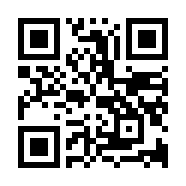 受付時間／午前10時から午後3時　　　　　※来場時間の事前予約をフォームより行ってください。　　　　　　申込フォーム　https://matsukoren.net/soukai/　→　※来場予約は10分間隔で区切ってあります。申し込み順で受け付けます。同じ時間帯での来場予約は出来ません。※今回は地区による時間帯の区分はありませんが、10：30～13：00は同じ建物で別団体の総会が行われていますので駐車場が混雑している可能性があります事、あらかじめご承知おきください。受付場所／松阪公民館　講座室1　　　　　（旧　松阪マーム　2階　〒515-0812 三重県松阪市船江町1392−3）提出物等／【松子連加入関係】　　　　　　＊令和5年度松子連子ども会代表者・事務担当者報告書　　　　　　　※webフォームで代表者等の報告が済んでいる場合は提出の必要はありません。　　　　　　＊松子連加入申込書（加入申込書・加入者名簿）　　　　　　　※安全共済会の加入手続きをwebで行う場合、松子連加入者と安全共済会加入者が同一の場合に限り申込者数の記載と安全共済会加入画面の名簿印刷を添付することで松子連加入者名簿の記入・提出を省略できることとします。　　　　　　＊松子連年会費（￥130×加入者数）　　　　　　　※お釣りのないように、また安全共済会掛金等とは別に受領しますのでそれぞれの金額を御準備下さい。　　　　　【安全共済会加入関係（紙様式で手続きの場合）】　　　　　　＊共済様式03（加入申込書・加入者名簿1）　　　　　　＊共済様式04（加入者名簿2）※名簿が共済様式03（加入申込書・加入者名簿1）で足りれば提出の必要はありません 　　　　　　＊共済様式05（年間行事計画書）　　　　　　＊安全共済会掛金（￥150×加入者数）※お釣りのないように、また松子連年会費とは別に受領しますのでそれぞれの金額を御準備下さい。　　　　　【安全共済会加入関係（webで手続きの場合）】　　　　　　＊共済様式06（共済掛金等報告書(ネット加入用)）　　　　　　＊安全共済会掛金（￥150×加入者数）※お釣りのないように、また松子連年会費とは別に受領しますのでそれぞれの金額を御準備下さい。留 意 点／①押印が必要な書類（松子連加入申込書、共済様式03）への押印を忘れずに行ってください。　　　　　②松子連年会費と安全共済会掛金は別々に受領しますので、それぞれの金額をお釣りのないように御準備下さい。　　　　　③受付時間内に提出できない場合は、4月16日までに松子連事務局への書類提出及び指定口座への入金を御願い致します。※注意※入金の際、入金者名を「○○コドモカイ」としてください。個人名にての入金ですと、入金者の確認が取れず、手続きが出来なくなります。なお、松子連会費・安全共済会会費それぞれの口座は別口座になりますので混同の無いよう、ご注意下さい。